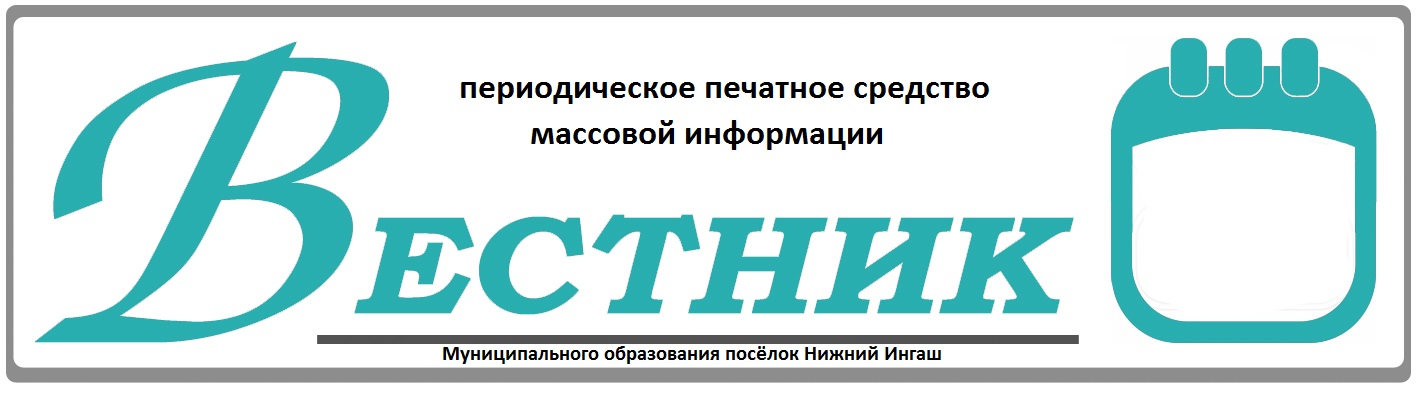 Официально________________________________                                                                     СОДЕРЖАНИЕ: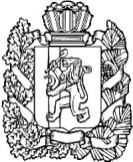 АДМИНИСТРАЦИЯ ПОСЕЛКА НИЖНИЙ ИНГАШНИЖНЕИНГАШСКОГО РАЙОНАКРАСНОЯРСКОГО КРАЯПОСТАНОВЛЕНИЕ28.06.2022                                               пгт Нижний Ингаш                                     № 137«О запрете купания в открытых водоемах на территории Муниципального образования поселок Нижний Ингаш  в период купального сезона 2022 года»	В соответствии с Федеральным законом от 06.10.2003 №131-ФЗ «Об общих принципах организации местного самоуправления в Российской Федерации», Уставом поселка Нижний Ингаш, в связи с отсутствием на территории  Муниципального образования поселок Нижний Ингаш пляжей и других организованных мест массового отдыха на воде, позволяющих обеспечить безопасность граждан на водоемах, в целях охраны жизни и здоровья граждан, ПОСТАНОВЛЯЮ:1. Запретить купание граждан в открытых водоемах, расположенных на территории Муниципального образования поселок Нижний Ингаш в период купального сезона 2022 года.2. Специалистам Администрации поселка Нижний Ингаш, Нижнеингашского района, Красноярского края:- в течении всего купального сезона проводить разъяснительную работу с населением о запрете купания в открытых водоемах на территории поселения и необходимости особого контроля за детьми;- взять на особый контроль семьи, в которых допускается  нахождение детей без присмотра и контроля со стороны взрослых, проводить с такими семьями индивидуальную профилактическую работу, вручить родителям памятки о запрете купания под роспись;- выставить аншлаги у открытых водоемов о запрете купания ; 3. Патрулирование мест отдыха у воды осуществлять на автотранспорте Администрации поселка Нижний Ингаш.4.Постановление вступает в силу со дня, следующего за днем его официального опубликования в периодическом печатном средстве массовой информации «Вестник муниципального образования поселок Нижний Ингаш Нижнеингашского района Красноярского края».5.Контроль за исполнением данного постановления возложить  на заместителя  Главы поселка  по  оперативным  и хозяйственным вопросам -Глазкова  Виталия АлександровичаИ.о.Главы поселка Нижний Ингаш                                                             В.А.ГлазковАДМИНИСТРАЦИЯ ПОСЕЛКАНИЖНИЙ ИНГАШНИЖНЕИНГАШСКОГО РАЙОНАКРАСНОЯРСКОГО КРАЯПОСТАНОВЛЕНИЕ28.06.2022                                             пгт. Нижний Ингаш                                 № 138О внесении изменений в постановление Администрациипоселка Нижний Ингаш Нижнеингашского районаКрасноярского края от 16.09.2019  № 171 «Об утвержденииПрограммы комплексного развития социальной инфраструктуры в муниципальном образовании поселок Нижний ИнгашНижнеингашского района Красноярского края»В соответствии с Федеральным законом от 06.10.2003 № 131-ФЗ «Об общих принципах организации местного самоуправления в Российской Федерации», Федеральным законом Российской Федерации от 06.12.2021 № 407-ФЗ «О внесении изменений в статью 19 Федерального закона  «О крестьянском (фермерском) хозяйстве» и  отдельные законодательные акты Российской Федерации», ст.77 Земельного кодекса Российской Федерации (в ред. Федерального закона Российской Федерации от 06.12.2021 № 407-ФЗ), руководствуясь Уставом поселка Нижний Ингаш Нижнеингашского района Красноярского края, ПОСТАНОВЛЯЮ:1. Внести изменения и дополнения в постановление Администрации поселка Нижний Ингаш Нижнеингашского района	Красноярского края от 16.09.2019  № 171 «Об утверждении Программы комплексного развития социальной инфраструктуры в муниципальном образовании поселок Нижний Ингаш Нижнеингашского района Красноярского края»:1.1. строку 2 «Основание для разработки программы» раздела 1 «ПАСПОРТ ПРОГРАММЫ» Программы комплекса развития социальной инфраструктуры, прилагаемой  к постановлению от 16.09.2019 № 171,  дополнить абзацами следующего содержания:- «- Федеральный закон Российской Федерации от 06.12.2021 № 407-ФЗ «О внесении изменений в статью 19 Федерального закона Российской Федерации «О крестьянском (Фермерском) хозяйстве» и отдельные законодательные акты Российской Федерации»;- «- статья 77 Земельного кодекса Российской Федерации (в ред. Федерального закона Российской Федерации от 06.12.2021 № 407-ФЗ).»1.2. абзац  5 подраздела  3.1. «Общая характеристика поселения раздела 3 «ХАРАКТЕРИТИКА СУЩЕСТВУЮЩЕГО СОСТОЯНИЯ СОЦИАЛЬНОЙ ИНФРАСТРУКТУРЫ ГОРОДСКОГО ПОСЕЛЕНИЯ» Программы комплекса развития социальной инфраструктуры, прилагаемой  к постановлению от 16.09.2019 № 171, изложить в новой редакции:«Землями сельскохозяйственного назначения признаются земли, находящиеся за границами населенного пункта и предоставленные для нужд сельского хозяйства, а также предназначенные для этих целей. В составе земель сельскохозяйственного назначения выделяются сельскохозяйственные угодья, земли, занятые внутрихозяйственными дорогами, коммуникациями, мелиоративными защитными лесными насаждениями, водными объектами (в том числе прудами, образованными водоподпорными сооружениями на водотоках и используемыми в целях осуществления прудовой аквакультуры), объектами капитального строительства, некапитальными строениями, сооружениями, используемыми для производства, хранения и первичной переработки сельскохозяйственной продукции, в случаях, предусмотренных федеральными законами, нестационарными торговыми объектами.".          2.  Опубликовать  Постановление в периодическом печатном средстве массовой информации «Вестник муниципального образования поселок Нижний Ингаш» и на официальном сайте администрации поселка Нижний Ингаш: http://nizhny-ingash.ru.3. Постановление  вступает в силу  со дня его официального опубликования.4.  Контроль за исполнением настоящего Постановления оставляю за собой.И.о. Главы посёлка Нижний Ингаш                                                                                                 В.А.Глазков             Учредители:Нижнеингашский поселковый Совет депутатовАдминистрация поселка Нижний ИнгашНижнеингашского районаКрасноярского края663850 Красноярский край,Нижнеингашский район, пгт. Нижний Ингаш, ул. Ленина, 160   	                                                    Ответственный                                                                      за выпуск:                 Выходит                                     Фрицлер И.В.             1 раз в месяц           Распространение                             Телефон:               Бесплатно                               8 (39171) 22-4-18                  Тираж                                   8 (39171) 22-1-19           30 экземпляров                                 Факс:                                                               8 (39171) 21-3-10    1Постановление №137 от 28.06.2022 «О запрете купания в открытых водоемах на территории Муниципального образования поселок Нижний Ингаш  в период купального сезона 2022 года»1-2 стр.2Постановление №138 от 28.06.2022 «О внесении изменений в постановление Администрации поселка Нижний Ингаш Нижнеингашского района Красноярского края от 16.09.2019  № 171 «Об утверждении Программы комплексного развития социальной инфраструктуры в муниципальном образовании поселок Нижний Ингаш Нижнеингашского района Красноярского края»»2-3 стр.